LAPORAN AKHIR PENELITIANHIBAH PENELITIAN PROGRAM PASCASARJANAFAKULTAS PETERNAKANTAHUN ANGGARAN 2018JUDUL PENELITIAN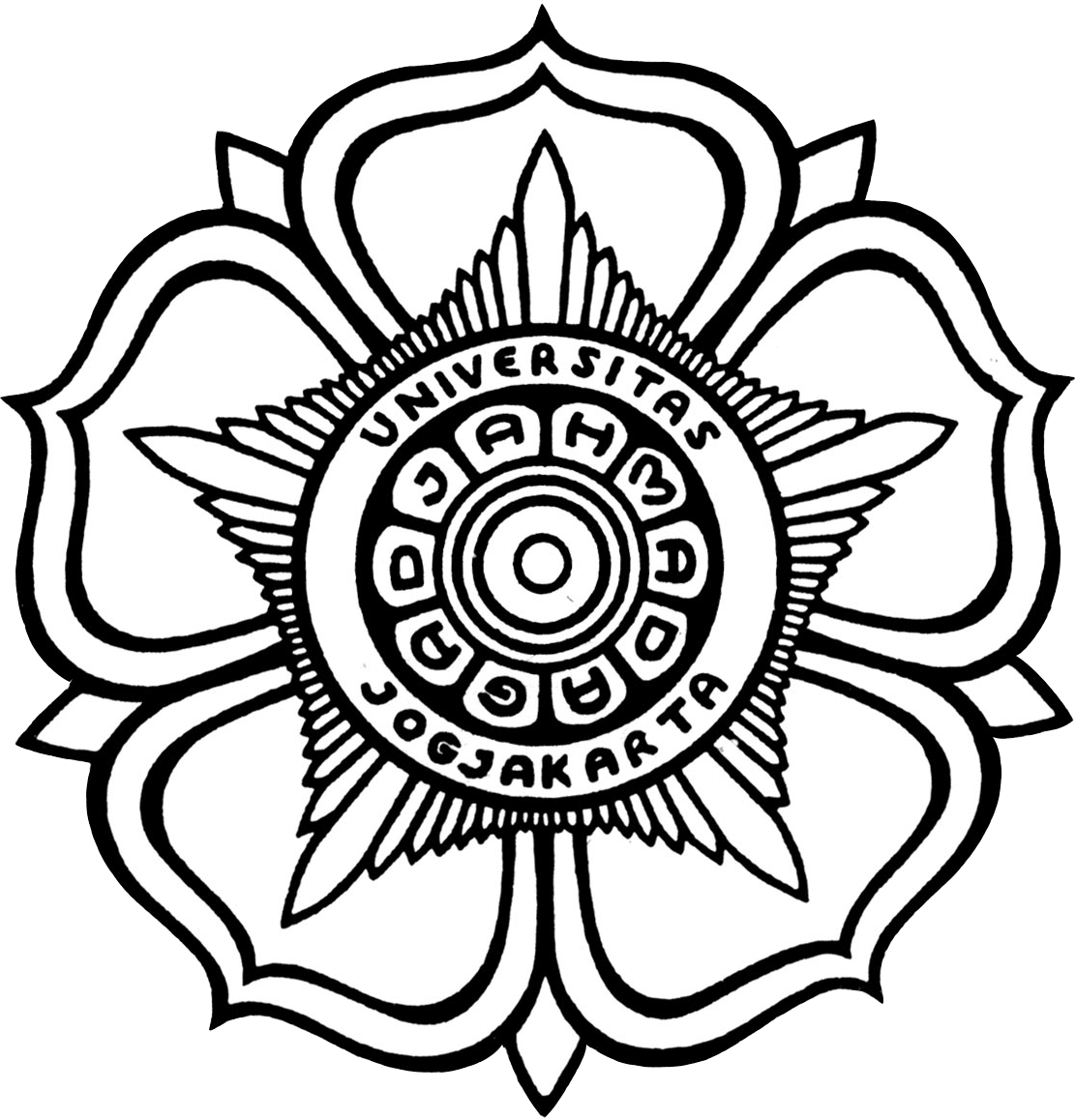 Tim PenelitiFAKULTAS PETERNAKANUNIVERSITAS GADJAH MADA2018HALAMAN PENGESAHANYogyakarta,       	              2018Mengetahui,Ketua Program Studi Doktor	   		  		Ketua PenelitiMenyetujui:DekanProf. Dr. Ir. Ali Agus, DAA., DEA., IPU.NIP. 196608221990101001ISI LAPORAN PENELITIANPRAKATADAFTAR ISIDAFTAR TABELDAFTAR LAMPIRANINTISARIABSTRACTBAB I. PENDAHULUAN Latar belakang berisi: Masalah yang dihadapi masyarakatPermasalahan memuat penjelasan tentang alasan mengapa masalah yang dikemukakan dalam usulan penelitian dipandang menarik, penting, dan perlu diteliti. Kecuali itu, juga diuraikan kedudukan masalah yang akan diteliti itu dalam lingkup permasalahan yang lebih luas.Keaslian penelitian dikemukakan dengan menunjukkan bahwa masalah yang dihadapi belum pernah dipecahkan oleh peneliti terdahulu, atau dinyatakan dengan tegas beda penelitian ini dengan yang sudah pernah dilaksanakan (merupakan pengembangan model, kebijakan pemerintah atau keaslian/studi kasus yang menggambarkan spesifikasi khusus suatu daerah).Tujuan Penelitian. Dalam bagian ini hendaknya disebutkan secara spesifik, tujuan yang ingin dicapai. Antara tujuan penelitian dengan perumusan masalah hendaknya dapat terlihat dengan mudah keterkaitannya (ada benang merah). Dengan demikian akan mudah terlihat dan dipahami bahwa dengan tercapainya tujuan penelitian yang diajukan, maka masalah yang dianggap penting dan akan dicari penyelesaiannya (permasalahan) akan dapat diatasi, dan lebih lanjut akan memberikan manfaat yang besar bagi pengembangan ilmu dan pembangunan bangsa dan negara.Manfaat Penelitian memuat faedah bagi ilmu pengetahuan dan bagi pembangunan Negara dan Bangsa.BAB II. TINJAUAN PUSTAKATinjauan pustaka memuat uraian sistematis tentang hasil-hasil penelitian yang didapat oleh peneliti terdahulu dan yang ada hubungannya dengan penelitian yang akan dilakukan. Dalam penyajian ini, hendaknya ditunjukkan bahwa permasalahan yang akan diteliti belum terjawab atau belum terpecahkan secara memuaskan. Fakta-fakta yang dikemukakan sejauh mungkin diambil dari sumber aslinya, tidak menggunakan majalah dan buku populer, minimal 80% diambil dari buku teks, jurnal, atau prosiding terbitan 10 tahun terakhir dihitung sejak penulisan. Semua sumber yang dipakai harus disebutkan dengan mencantumkan nama penulis dan tahun penerbitan, sesuai yang tercantum pada daftar pustaka. Cara penunjukan sumber pustaka mengikuti tata cara penulisan Buletin Fakultas Peternakan UGMLandasan Teori. Landasan teori dijabarkan dari latar belakang, tinjauan pustaka, dan disusun sendiri oleh mahasiswa sebagai tuntunan untuk memecahkan masalah penelitian dan untuk merumuskan hipotesis. Landasan teori dapat berbentuk uraian kualitatif, model matematis, atau persamaan-persamaan yang langsung berkaitan dengan bidang ilmu yang diteliti, bukan merupakan sitasi dari pustaka, bukan pula ringkasan pustaka.Hipotesis. Hipotesis memuat pernyataan singkat yang disimpulkan dari landasan teori atau tinjauan pustaka dan merupakan jawaban sementara terhadap masalah yang dihadapi, dan masih harus dibuktikan kebenarannya. Pada penelitian tertentu dimungkinkan tidak memerlukan hipotesis. BAB III. MATERI DAN METODE PENELITIANMateri penelitian, terbagi menjadi 2 bagian yaitu materi dan alat penelitian. Materi dapat berwujud ternak, bahan pakan, responden, mikrobia, produk dan limbah ternak, atau bahan utama lain yang digunakan. Materi tersebut harus dikemukakan dengan jelas, disebutkan sifat-sifat dan spesifikasinya.Alat utama yang dipakai untuk menjalankan penelitian harus diuraikan dengan jelas dan kalau perlu, disertai dengan gambar dan keterangan-keterangan.Jalan penelitian memuat uraian terinci tentang: metodologi penelitian, variabel  yang akan diteliti, cara melaksanakan penelitian, dan prosedur analisis.	Analisis hasil mencakup uraian tentang model dan cara menganalisis data hasil penelitian.BAB IV. HASIL PENELITIAN DAN PEMBAHASANBAB V. KESIMPULAN DAN SARANBAB VI. DAFTAR PUSTAKAPenulisan Daftar Pustaka, menggunakan sistem penulisan Buletin Fakultas Peternakan UGMLAMPIRANLampiran Penelitian Laporan Eksekutif  Summary  Personalia tenaga peneliti beserta kualifikasi-nyaLuaran Penelitian Dibuat dalam bentuk Daftar Publikasi Ilmiah(Format: Nama Penulis, Tahun, Judul Tulisan, Nama Jurnal, Volume, Halaman), atau nama pertemuan ilmiah, penyelenggara, lokasi dan tanggal/bulan pelaksanaan, Sertakan satu eksemplar reprint/fotokopi dari setiap publikasi. Bagi artikel yang sedang dalam proses penerbitan agar disebutkan rencana  Jurnal yang akan menerbitkan, serta lampirkan naskah tulisan.1a. Judul Penelitian : b. Bidang Ilmu: ............/...............2Peneliti:a. Nama Lengkap dan Gelar:b. Jenis Kelamin : L/Pc. NIP:d. Pangkat/ Golongan:e. Fakultas:f.  Handphone:g. Email:3Nama Anggota Peneliti :Dosen1.2. Mahasiswa::4.Lokasi Penelitian:5.Kerjasama dengan institusi lain:6.Jangka Waktu Penelitian: 5 bulan7.Biaya yang diusulkan a. Sumber dari Program Studi Pascasarjana:b. Sumber lainnya:TotalProf. Dr. Ir. Budi Prasetyo Widyobroto, DESS., DEA., IPU.………………………………….NIP. 19610527 198511 1 001NIP. ......................................